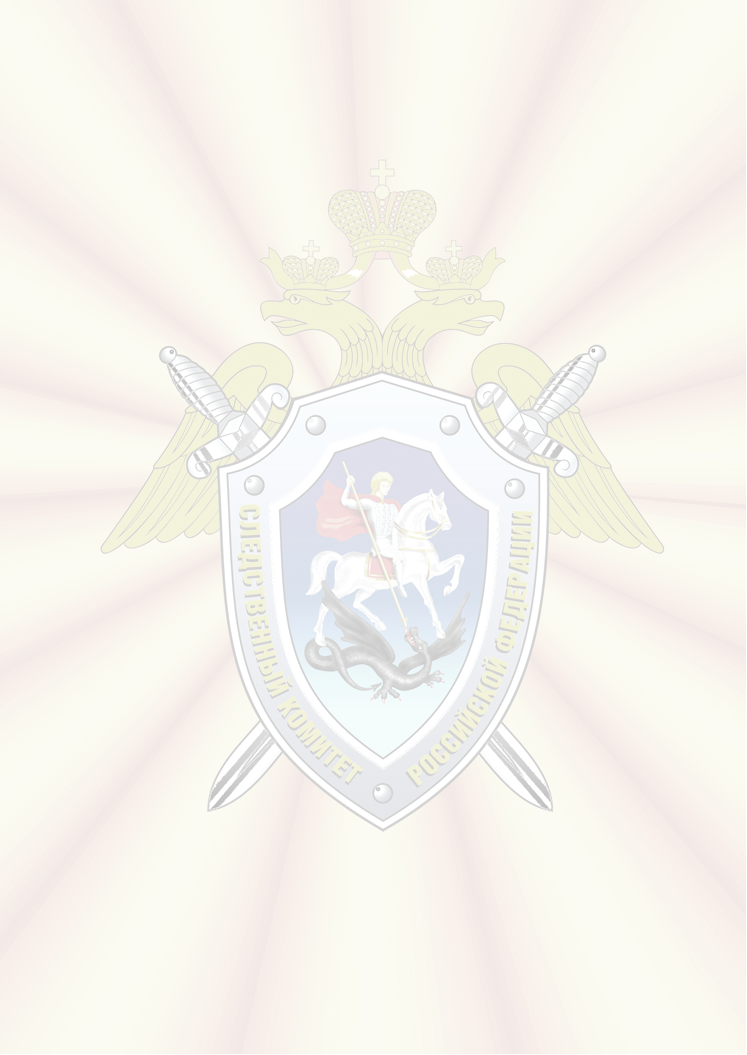 Следственное управление Следственного комитета Российской Федерации по Мурманской областиПорядок обращения граждан в следственные органы Следственного комитета Российской Федерации по Мурманской области2017Обратиться в Следственное управление Следственного комитета Российской Федерации по Мурманской области возможно следующим образом: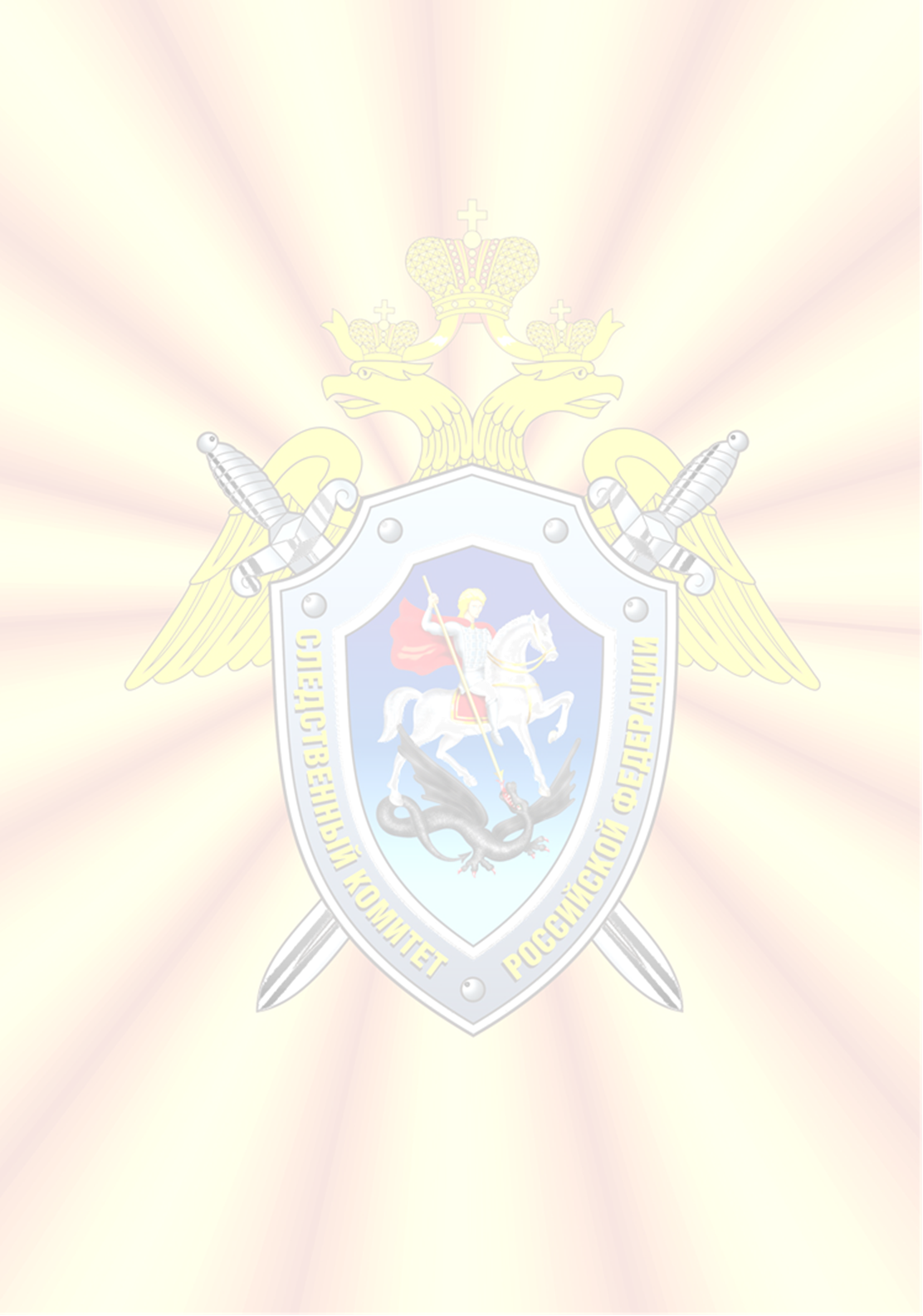 •	направить обращение почтовой связью;•	прийти на прием;  •	прийти на личный прием к руководству следственного управления;•	принести обращение в Приемную Председателя Следственного комитета  Российской Федерации;•	оставить устное обращение на «телефон доверия» следственного управления; •	позвонить на прямую линию телефонной связи граждан с руководителем следственного управления;•	позвонить на телефонную линию «Ребенок в опасности» следственного управления;•	направить обращение в Интернет-приемную следственного управления;•	опустить обращение в ящик «Для обращений и заявлений» в следственном управлении.Направление обращения почтовой связью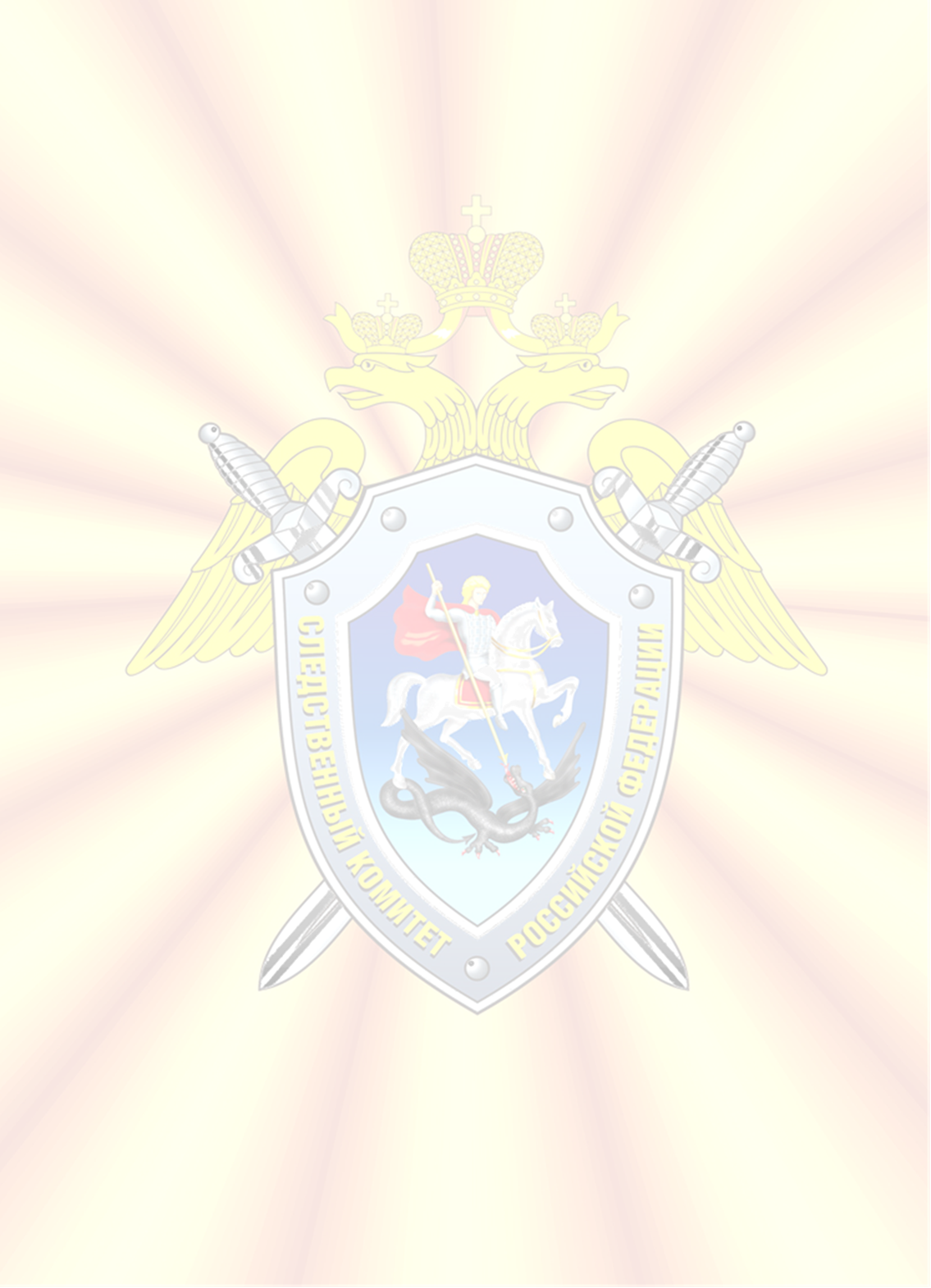 1.	Куда обращаться?В Следственное управление Следственного комитета Российской Федерации по Мурманской области: 183038, г. Мурманск, ул. Карла Либкнехта, дом 48.К руководителям территориальных подразделений следственного управления:следственный отдел по г. Мурманск: 183038, г. Мурманск, ул. Карла Либкнехта, дом 48;следственный отдел по г. Апатиты: 184200, г. Апатиты, ул. Фестивальная, д.17; следственный отдел по Кольскому району: 184380, г. Кола, ул. Миронова, д.18;следственный отдел по г. Мончегорск: 184500, г. Мончегорск, ул. Комсомольская, д.7а;следственный отдел по г. Заполярный: 184421, п.Никель, пер. Молодежный, д. 1 ;   следственный отдел по г. Кандалакша: 184040, г. Кандалакша, ул. Горького, д.2;следственный отдел по закрытым административно-территориальным образованиям: 184604, г. Североморск, ул. Сафонова, д.3.2. Для сведения.Следует иметь в виду, что письменное обращение, содержащее вопросы, решение которых не входит в компетенцию следственного управления, направляется в течение семи дней со дня регистрации в соответствующий орган или соответствующему должностному лицу, в чью компетенцию входит решение поставленных в обращении вопросов.  Гражданин в своем письменном обращении указывает свои фамилию, имя, отчество (последнее - при наличии), почтовый адрес, по которому должны быть направлены ответ или уведомление о переадресации обращения, излагает суть предложения, заявления или жалобы, а также ставит личную подпись и дату.В случае необходимости в подтверждение своих доводов можно приложить к письменному обращению документы и материалы либо их копии.Прием граждан1.	Куда обращаться?Прием граждан в Следственном управлении Следственного комитета Российской Федерации по Мурманской области (далее – следственное управление) осуществляется по адресу: г. Мурманск, ул. Карла Либкнехта, дом 48, в специально отведенном служебном помещении следственного управления № 125 («Комната для приема граждан»), а также в территориальных следственных отделах следственного управления по месту их дислокации.2.	Когда обращаться?Прием граждан в следственном управлении проводится ежедневно в течение всего рабочего дня руководителями отделов аппарата согласно графику, без предварительной записи в порядке очередности.  В будние дни с понедельника по четверг с 09.00 до 18.00 часов, а в пятницу и предпраздничные дни с 09.00 до 17.00 часов, перерыв на обед с 13.00 до 14.00 часов. Телефон для получения дополнительной информации: (8-815-2) 403-918, 403-919. Прием граждан в следственных отделах проводится согласно графику. Графики приема размещены на информационном стенде в каждом  подразделении следственного управления.Телефоны для уточнения информации: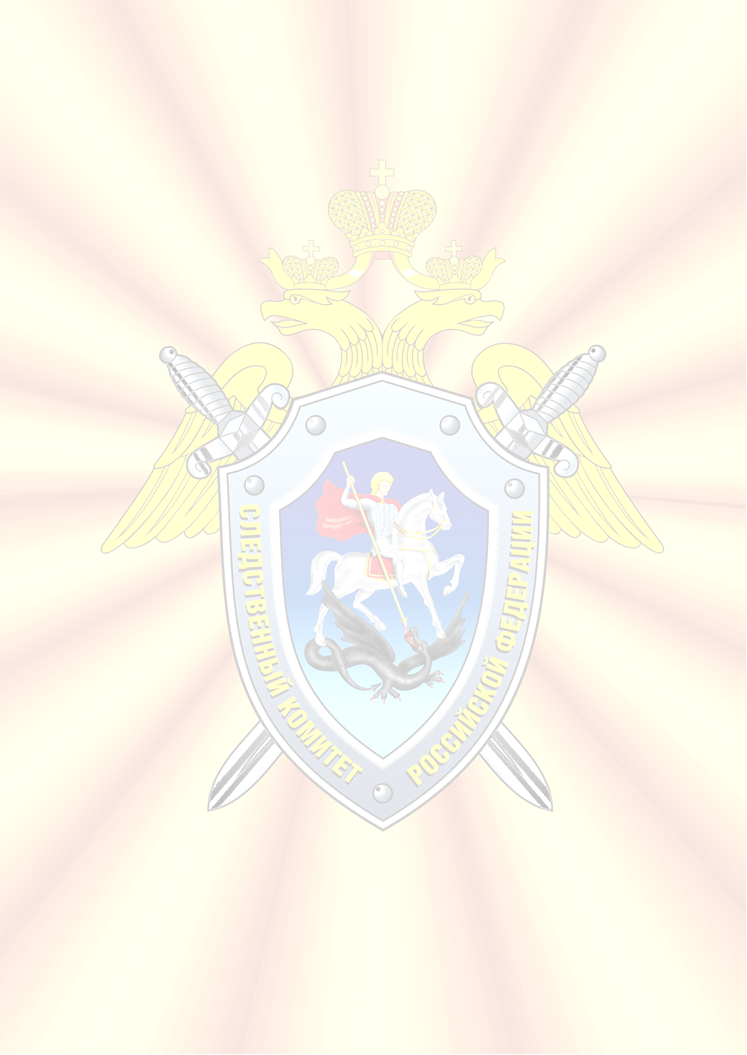 Следственный отдел по г. Мурманск: телефон приемной: (8-815-2)422-372;Следственный отдел по г. Апатиты: телефон приемной: (8-815-55)6-35-20; Следственный отдел по Кольскому району: телефон приемной: (8-815-53)3-43-27;Следственный отдел по г. Мончегорск: телефон приемной: (8-815-36)3-31-39;Следственный отдел по г. Заполярный: телефон приемной: (8-815-54)5-12-47;   Следственный отдел по г. Кандалакша: телефон приемной: (8-815-33)9-74-16;Следственный отдел по закрытым административно-территориальным образованиям: телефон приемной: (8-815-37)4-91-89.3. Для сведения.Во время приема гражданин может подать обращение должностному лицу, о чем делается запись в соответствующей Книге. Личный прием гражданруководством следственного управления1. Куда обращаться?Личный прием граждан руководством следственного управления осуществляется по месту нахождения следственного управления, а также при выезде в следственные отделы следственного управления.  2. Когда обращаться?Прием граждан руководством следственного управления осуществляется по месту нахождения следственного управления  (г. Мурманск, ул. Карла Либкнехта, дом 48) в соответствии с графиком, который составляется ежеквартально.К руководству следственного управления также можно обратиться во время выездов руководителя (заместителей руководителя) следственного управления в территориальные следственные отделы для личного приема граждан. Графики приема размещаются на официальном сайте следственного управления в сети Интернет, а также в средствах массовой информации.Телефон для уточнения информации: (8-815-2) 403-918,403-919.3. Для сведения.Предварительный прием и запись на прием к руководителю следственного управления и заместителям руководителя следственного управления ведет руководитель отдела по приему граждан и документационному обеспечению следственного управления Кузьминова Наталья Валерьевна, либо лицо её замещающее: с понедельника по четверг с 09.00 до 18.00 часов (перерыв с 13.00 до 14.00 часов), а в пятницу и предпраздничные дни с 09.00 до 12.00 часов.  Запись на личный прием к руководителю (заместителям руководителя) следственного управления производится по письменному или устному заявлению граждан, в котором указывается номер, дата обжалуемого ответа (процессуального решения).Личный прием руководителя (заместителя руководителя) следственного управления может быть организован также по их прямому указанию.Приемная  Председателя Следственного комитетаРоссийской Федерации1.	Куда обращаться? В целях соблюдения закрепленного Конституцией Российской Федерации права граждан на обращение в государственные органы с предложениями, заявлениями, просьбами о восстановлении или защите нарушенных прав, свобод или законных интересов заявителя или других лиц, а также с жалобами на действия  (бездействие) и решения следователей и руководителей следственных органов Следственного комитета Российской Федерации, в следственном управлении работает Приемная  Председателя Следственного комитета Российской Федерации (далее – Приемная). Приемная расположена по адресу: г. Мурманск, ул. Карла Либкнехта, дом 48, кабинет № 125.2. Когда обращаться?Часы работы: ежедневно, за исключением праздничных и выходных дней с 09.00 до 12.00 часов и с 14.00 до 17.00 часов, в пятницу с  09.00 до 12.00 часов.Информацию можно уточнить по номеру телефона: (8-815-2) 403-918, 403-919. Прием граждан ведет руководитель отдела по приему граждан и документационному обеспечению Кузьминова Наталья Валерьевна. 3. Для сведения.При себе необходимо иметь документ, удостоверяющий личность, в случае обращения от имени третьих лиц – доверенность.Поступившие обращения будут направлены в управление по рассмотрению обращений граждан и документационному обеспечению Следственного комитета Российской Федерации.  «Телефон доверия»1. Куда обращаться?В целях оперативного реагирования на сообщения о коррупционных проявлениях в деятельности работников системы Следственного комитета Российской Федерации, на сообщения об иных правонарушениях, а также для более эффективного обеспечения защиты прав и законных интересов граждан в следственном управлении организован прием обращений граждан по «телефону доверия» 8-921-040-07-04.2. Когда обращаться? Круглосуточно. 3. Для сведения.Прием сообщения осуществляет сотрудник следственного управления.   Следует иметь в виду, что ведется запись разговора. Прямая линия телефонной связи граждан с руководителемследственного управления1. Куда обращаться? В целях создания дополнительных технических возможностей для обеспечения конституционного права граждан на обращение к руководителю следственного управления с предложениями, заявлениями, просьбами о восстановлении или защите нарушенных прав, свобод или законных интересов заявителя  или других лиц, а также с жалобами на действия (бездействие) и решения следователей и руководителей следственных отделов следственного управления организовано проведение прямых линий телефонной связи граждан с руководителем следственного управления по номеру телефона: (8-815-2) 42-27-81.2. Когда обращаться? Проведение прямой линии телефонной связи осуществляется каждый первый и третий понедельник месяца  с 16.00 до 17.00 часов. 3. Для сведения.Прием обращения и соединение с руководителем следственного управления осуществляет сотрудник следственного управления.   Телефонная линия «Ребенок в опасности»1. Куда обращаться?В целях оперативного реагирования следственных органов  Следственного комитета Российской Федерации на обращения по вопросам зашиты прав и законных интересов несовершеннолетних в следственном управлении ведется  прием обращений по телефонной линии «Ребенок в опасности»: (8-815-2) 420-132.2. Когда обращаться? Круглосуточно.3. Для сведения.Прием сообщения осуществляет сотрудник следственного управления.  Следует иметь в виду, что ведется запись разговора. Интернет-приемная1. Куда обращаться? В Следственном управлении Следственного комитета Российской Федерации по Мурманской области, как вспомогательный способ подачи обращений граждан в адрес следственного управления, функционирует Интернет-приемная - раздел официального сайта в сети Интернет, предназначенный для приема обращений граждан в электронной форме.  2. Когда обращаться?Круглосуточно. 3. Для сведения.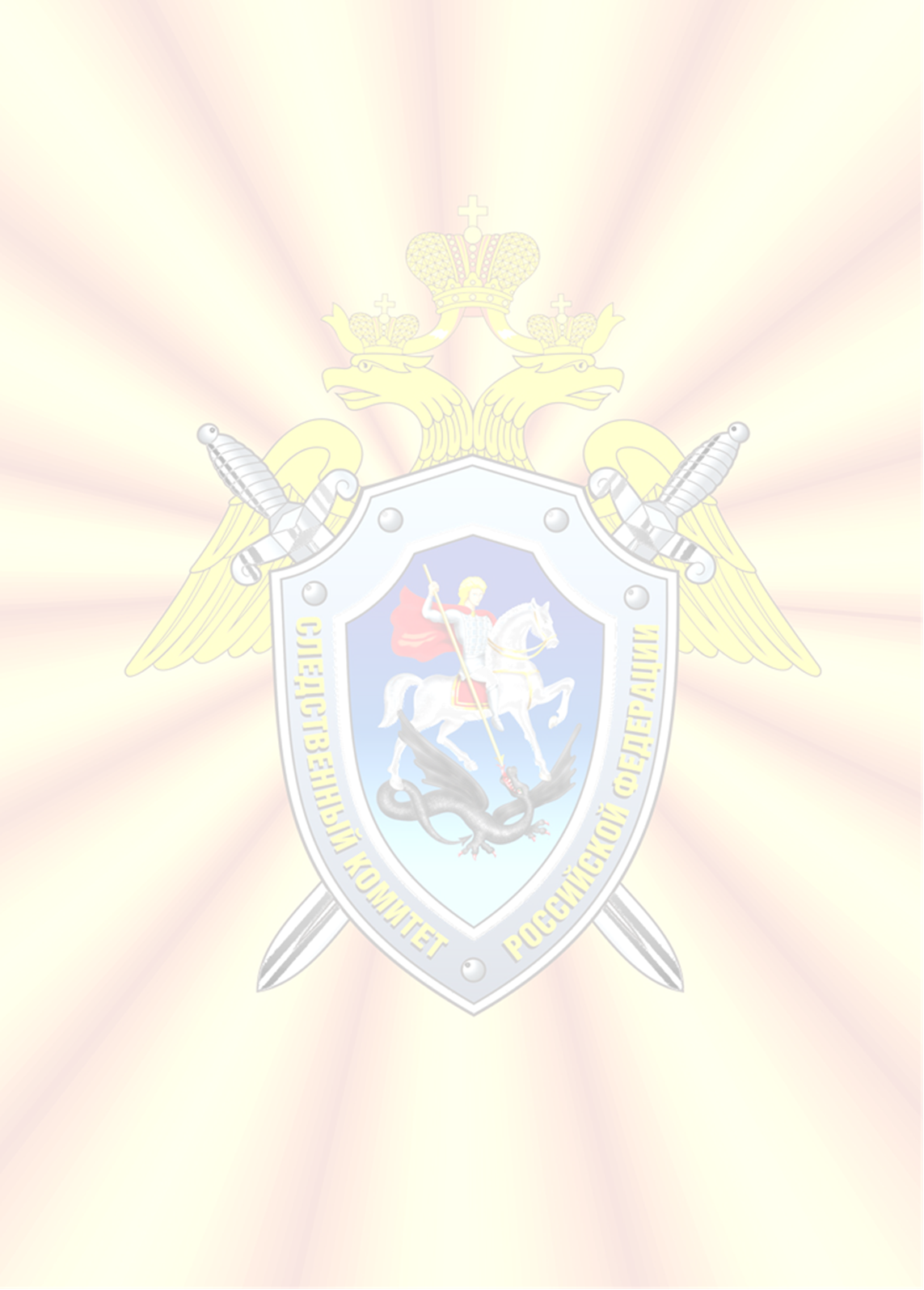 Набираем в поисковой строке: «Следственное управление Следственного комитета Российской Федерации по Мурманской области» или адрес: http://murmansk.sledcom.ru, далее находим в разделе «Обращения граждан» подраздел «Интернет - приемная».  Посетителю сайта предлагается ознакомиться с правилами оформления электронного сообщения, а затем направить свое обращение.  Следует иметь в виду, что анонимные обращения ответу не подлежат! Об этом указано в ведомственной инструкции. Конечно, они внимательно изучаются, однако узнать, как на них отреагировали соответствующие органы, Вы не сможете. Поэтому при заполнении бланка укажите суть обращения, а также свою фамилию, имя, отчество (последнее - при наличии), адрес электронной почты, если ответ должен быть направлен в форме электронного документа, и почтовый адрес, если ответ должен быть направлен в письменном виде.  Датой 	интернет-обращения будет считаться день и час его размещения на официальном сайте следственного управления в сети Интернет. Фиксация даты происходит автоматически в момент отправки заполненной формы электронного сообщения.Не подлежат регистрации и рассмотрению интернет-обращения, в которых:•   указан неполный или недостоверный почтовый адрес заявителя;•   не содержится конкретных заявлений, жалоб, предложений;•   содержатся предложения рекламного характера;•   содержатся нечитаемый текст, нерасшифрованные сокращения;•   текст написан по-русски с использованием латиницы, набран целиком заглавными буквами, не разбит на предложения; • содержатся вопросы, требующие в соответствии с порядком, установленным законодательством Российской Федерации, наличия удостоверяющих реквизитов (подписи, печати и др.) или рассмотрение которых невозможно без дополнительных документов.Обратите внимание, что за заведомо ложный донос о совершении преступления в соответствии со ст. 306 УК РФ предусмотрена уголовная ответственность. Ящик «Для обращений и заявлений»1. Куда обращаться?В помещении следственного управления, а также во всех территориальных подразделениях следственного управления при входе установлены ящики «Для обращений и заявлений».  Корреспонденция из ящика вынимается ежедневно в 10.00 часов специально назначенными работниками. На обращениях проставляется штамп «Из ящика для обращений и заявлений», указывается дата выемки, после чего они передаются на регистрацию и рассмотрение.2. Когда обращаться?Опустить обращение в ящик «Для обращений и заявлений» можно ежедневно в рабочие дни с 09.00 до 18.00 часов без перерыва на обед. 3. Для сведения. В случае поступления устного (телефонного) запроса гражданина о результате рассмотрения обращения работник делопроизводственной службы может сообщить:- входящий регистрационный номер документа;- дату регистрации; - наименование следственного органа или структурного подразделения, в котором находится на рассмотрении заявление;- дату направления ответа.      Уважаемые граждане!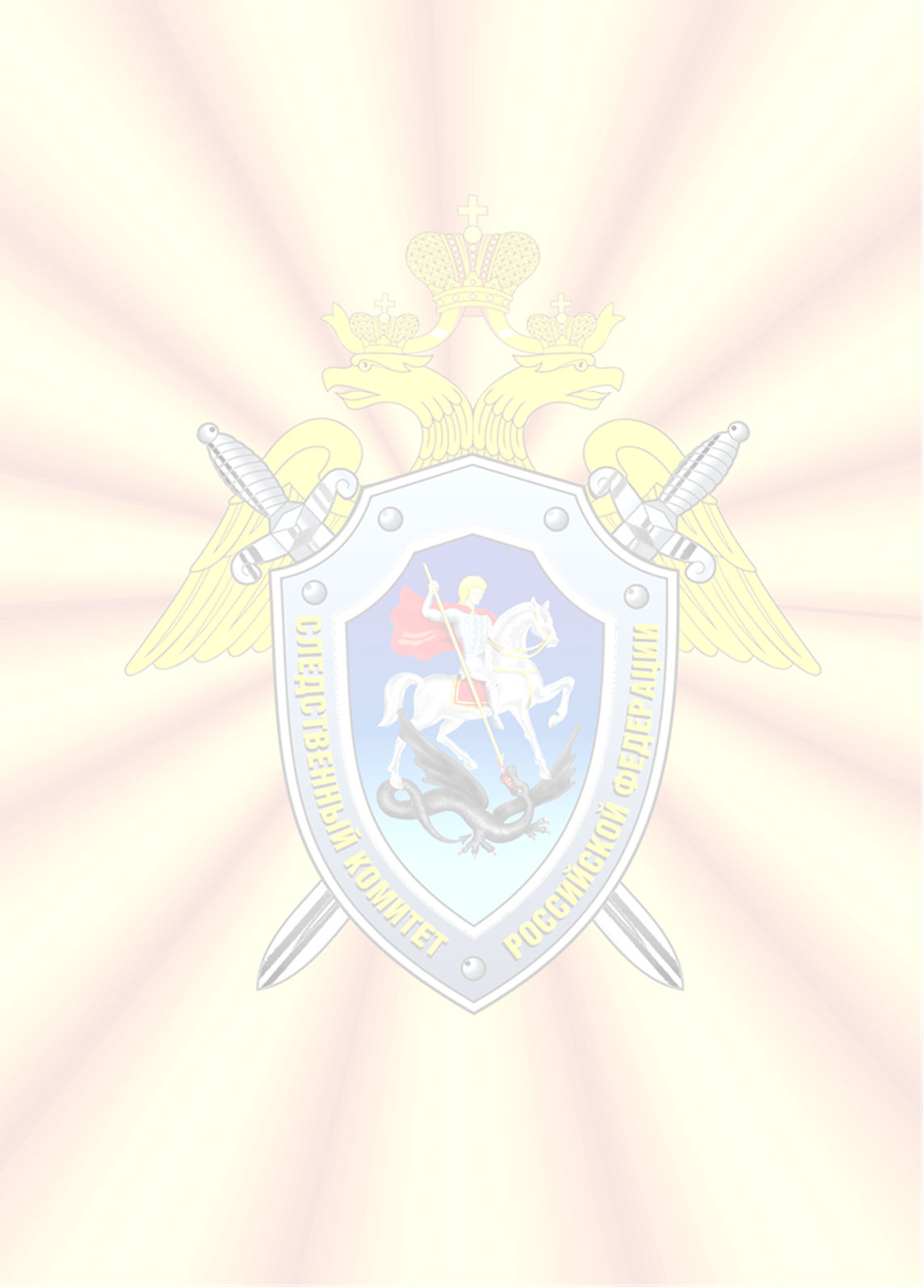 Если Вы столкнулись с беззаконием, то Ваше право (а нередко и обязанность, когда речь идет о преступлении) — обратиться в органы  Следственного комитета Российской Федерации, поставить в известность о случившемся. Руководитель следственного управления Коннов Николай Алексеевичтелефон приемной: (8-815-2)403-918, 403-919,403-930Телефон доверия следственного управления(время работы телефонной линии круглосуточное)8-921-040-07-04Телефонная линия «Ребенок в опасности» следственного управления(время работы телефонной линии- круглосуточно)8(815-2) 420-132Прямая линия граждан с руководителем Следственного управления Следственного комитета Российской Федерации по Мурманской области(время работы прямой линии каждый 1-й  и 3-й понедельник с 16.00 до 17.00 ч.)(8-815-2) 42-27-81Официальный сайт следственного управления в сети Интернет:http://murmansk.sledcom.ruРуководитель следственного отдела по г. МурманскЩербаков Виталий Юрьевичтелефон приемной: (8-815-2)422-372Руководитель следственного отдела по г. АпатитыСкрундь Михаил Антоновичтелефон приемной: (8-815-55)6-35-20Руководитель следственного отдела по Кольскому районуРебров Евгений Ильичтелефон приемной: (8-815-53)3-43-27Руководитель  следственного отдела по г. МончегорскБалькин Александр Сергеевичтелефон приемной: (8-815-36)3-31-39Руководитель следственного отдела по г. ЗаполярныйБеляев Алексей Юрьевичтелефон приемной: (8-815-54)5-12-47Руководитель следственный отдел по г. КандалакшаКилессо Сергей Викторовичтелефон приемной: (8-815-33)9-74-16Руководитель следственного отдела по закрытым административно-территориальным образованиямПоляков Игорь Викторовичтелефон приемной: (8-815-37)4-91-89